 Här kommer nu äntligen info inför årets Habocup!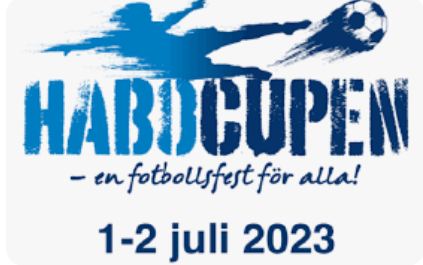 Vi kommer att vara lag blå och lag vit.Spelschema för respektive lag kommer här:Habo IF VITHabo IF BLÅEftersom det är cupspel är inte söndagens tider färdiga ännu.Här är lagen:Habo IF vit: Benjamin, Nils H, Oliver, Felix, Edvin L, Sigge, Carl F, Dante, Hugo, Abed, Eskil, Edvin UHabo IF blå: Wilgot, Olle, Vincent, Filip, Noah, Mille, Max, Josef, Alvin Ö, Olle A, LucasDessa lag är PRELIMINÄRA och bestäms definitivt senast fredag kväll. Vi har en del lite ”halta och lytta ” spelare och en del som inte är riktigt klart om de ska vara med än.Varje spelare /familj har själv ansvar för mat under dessa dagar. Se till att barnen får i sig BRA lunch och mellanmål och inte fyller på med massa godis. Bra att fylla på med vatten/ resorb också!På lördagskvällen kommer det i år att anordnas ett disco. Vi tänker att killarna går gemensamt på detta. Om någon känner sig sugen att anordna gemensamt käk för killarna innan så är det välkommet. Vi ledare känner att det är fullt upp att rodda med matcher etc. Men som sagt om någon känner sig manad att kanske ta killarna på grill i sin trädgård innan match eller boka bord på pizzerian / beställa pizza så vore det tacksamt.Det kommer att vara en del aktiviteter under cupen:En cup är så mycket mer än bara fotboll. Det är sommar, sol och bad och häng med sina kompisar. För att ytterligare förstärka cupkänslan kommer i år följande finnas på cupområdet:- Grilltält och flera kiosker- Intersport med försäljning och aktiviteter- Lekhörna med hoppborg mm- Försäljning av fotbollströjor- Försäljning av populära benskydd från Adamas- Disco på lördagskvällen- Digitala lagkassan finns på plats och pratar om sin lättanvända produkt för hantering av lagkassorVi kommer att ha en gemensam samlingsplats någonstans i närheten av niomannaplanerna.DatumTidPlanMotståndLö 1/78:30D1Motala AIF FK svart11:50D1Barnarps IF15:00C1Fässbergs IFDatumTidPlanMotståndLö 1/711.00D2Svärtinge SK, blå13.20D1Gullringen / Södra Vi15.50C1Ulricehamns IFK, svart